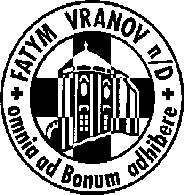 FATYM Vranov nad Dyjí, Náměstí 20, 671 03 Vranov nad Dyjí;515 296 384, email: vranov@fatym.com; www.fatym.comBankovní spojení: Česká spořitelna č.ú.:1580474329/08001. 12. první neděle adventní7,30 Štítary – mše svatá + žehnání adventních věnců7,30 Vratěnín – mše svatá + žehnání adventních věnců9,00 Plenkovice – mše svatá + žehnání adventních věnců, 14,30 - koncert9,15 Vranov –  mše svatá + žehnání adventních věnců10,15 Olbramkostel – mše svatá + žehnání adventních věnců11,11 Lančov –  mše svatá + žehnání adventních věnců + 15 náves zahájení adventu2. 12. pondělí po 1. neděli adventní – sv. Bibiána16,00 Vratěnín – mše svatá3. 12. úterý po 1. neděli adventní – sv. František Xaverský16,00 Uherčice – mše svatá dům sl. Součkové, 18,06 Štítary – mše svatá4. 12. středa po 1. neděli adventní – sv. Jan Damašský, sv. Barbora7,30 Olbramkostel – mše svatá17,00 Šumná – svatá půlhodinka 18,00 Lančov – mše svatá5. 12. čtvrtek po 1. neděli adventní – sv. Sába17,00 Vranov – mše svatá18,00 Šumná – mše svatá6. 12. pátek památka sv. Mikuláše8,00 Vranov – mše svatá16,30 Olbramkostel – mše svatá18,00 Plenkovice – mše svatá18,06 Štítary – mše svatá19,00 Šumná – mše svatá7. 12. sobota památka sv. Ambrože17,00 Hl. Mašůvky – měsíční pouť Nový Jeruzalém8. 12. druhá neděle adventní7,30 Štítary – mše svatá 7,30 Vratěnín – mše svatá, 14,00 koncert ševětínské scholy9,00 Plenkovice – mše svatá 9,15 Vranov –  mše svatá 10,15 Olbramkostel – mše svatá 11,11 Lančov –  mše svatá 11,30 Šumná – mše svatáHeslo: Bože dík za dnešní den, chci ti dělat radost jen. 1. 12. Plenkovice 14,30 – koncert, advent je období očekávání Kristova příchodu, proto by se křesťan měl tento čas trávit v usebranosti, modlitbě a bez zábav.